ESCUELA SUPERIOR POLITÉCNICA DEL LITORAL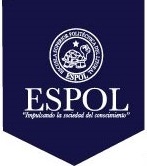 FACULTAD DE CIENCIAS NATURALES Y MATEMÁTICASEXAMEN DE MEJORAMIENTO AUDITORÍA Y CONTABILIDAD FORENSECon base en la NIA 240 y NEA 5 presente la siguiente información:Explique la adopción del Triángulo del Fraude y las Extensiones del ModeloLa Empresa ABC (Arrendatario) envía las características de una maquinaria que requiere para las operaciones de su negocio, a la empresa XYZ (Arrendador) para contratar bajo régimen de arrendamiento financiero dicha maquinaria. El contrato de arrendamiento es de 3 años de duración. Se pacta una cuota semestral con un interés de 16% nominal anual (basada en las tasas de interés activas determinadas por el Banco Central Ecuador). La vida útil de la maquinaria es de 10 años. El valor razonable de la maquinaria a la fecha de la firma del contrato es de $120.000,00. Existe la opción de que el arrendatario adquiera el bien al finalizar el plazo del contrato. Esta opción de compra representa una cuota adicional pagadera con la última cuota establecida en dicho contrato. En virtud de lo expuesto, se solicita contestar lo siguiente:El valor de la cuota semestral del contrato de arrendamiento. Desarrollo la tabla de amortización del contrato de arrendamiento, e indique de forma detallada los valores por concepto de la amortización del capital de y de los intereses.Determine el valor en libros de la máquina al término del contrato de arrendamiento, bajo el Método de Saldos Decrecientes. Compare el mismo con el método de Línea Recta.Desde un punto de vista tributario, indique las implicaciones para que los costos y gastos por concepto de arrendamiento financiero sean deducibles.Indique en qué consiste la práctica elusiva del LEASE BACK y su normativa tributaria para combatirla.CASO ENRON¿Cómo se manejó el criterio de independencia del auditor y su posible impacto en la caída de la empresa, que otros valores a nivel de directivos y auditores se comprometieron?¿Cómo deben contabilizarse las opciones para compra de acciones otorgadas como remuneración a funcionarios o empleados de la misma compañía?¿Es conveniente que los planes de ahorro se inviertan en acciones de la misma compañía?¿Cuál fue el tratamiento de las Entidades instrumentales creadas para propósitos especiales?Si usted hubiese establecido la siguiente estrategia especulativa con las opciones sobre ENRON:Adquirió una opción de compra con un precio de ejercicio de $5.500 y una prima de $ 300.Adquirió una opción de venta con un precio de ejercicio de $ 4.500 y una prima de $ 50.Considerando que el precio de las acciones de ENRON llegó a cotizarse en $ 5.000. Determine el resultado de la estrategia en la fecha de vencimiento cuando:El precio de las acciones de la empresa se mantiene idéntico a su cotización.El precio de las acciones disminuye a $3.500El precio de las acciones aumenta a $6.000CÓDIGO ORGÁNICO INTEGRAL PENAL COIPDe acuerdo al COIP defina los siguientes conceptos:Lavado de activosTestaferrismoEnriquecimiento privado no justificadoEstafaDefraudación tributariaAño:2016Período: Segundo TérminoMateria:Profesor:Evaluación: TerceraFecha: 17 de Febrero de   2016COMPROMISO DE HONORYo, ………………………………………………………………………………………………………………..…………… al firmar este compromiso, reconozco que el presente examen está diseñado para ser resuelto de manera individual, que puedo usar una calculadora ordinaria para cálculos aritméticos, un lápiz o esferográfico; que solo puedo comunicarme con la persona responsable de la recepción del examen; y, cualquier instrumento de comunicación que hubiere traído, debo apagarlo y depositarlo en la parte anterior del aula, junto con algún otro material que se encuentre acompañándolo.  No debo además, consultar libros, notas, ni apuntes adicionales a las que se entreguen en esta evaluación. Los temas debo desarrollarlos de manera ordenada. Firmo al pie del presente compromiso, como constancia de haber leído y aceptar la declaración anterior."Como estudiante de  ESPOL  me comprometo a combatir la mediocridad y actuar con honestidad, por eso no copio ni dejo copiar".Firma                                                        NÚMERO DE MATRÍCULA:……………….….      PARALELO:…………CONCEPTONIA 240NEA 5Responsabilidad en relación con la prevención y detección del FraudeIdentificación y Valoración de los RiesgosEvaluación de la Evidencia de la Auditoría